Итоговый протокол18 февраля 2014 годаконкурс патриотической песни «Я люблю тебя, Россия» «Самый юный участник» (дошкольники)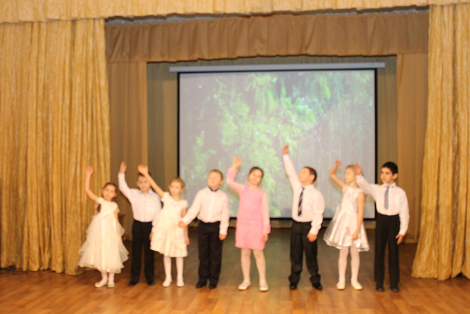 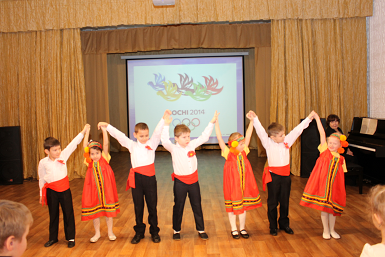 1 возрастная группа (6-10 лет)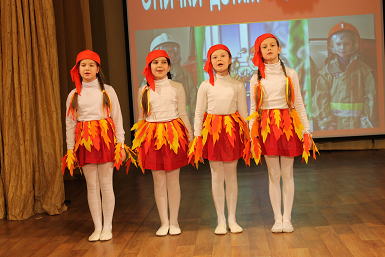 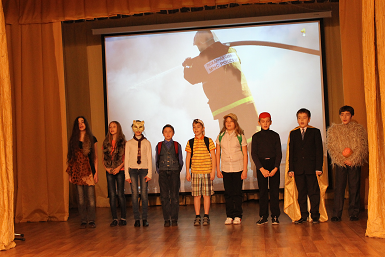 2 возрастная группа (11-14 лет)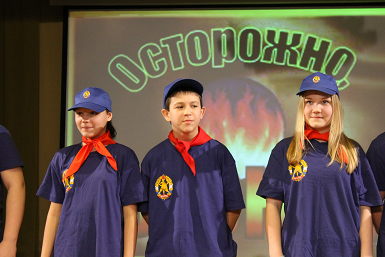 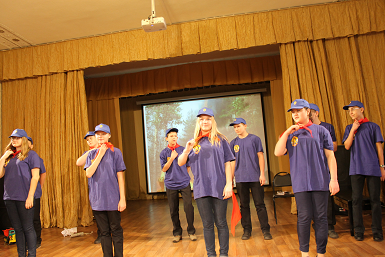 2 возрастная группа (11-14 лет)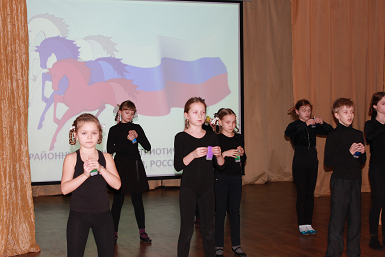 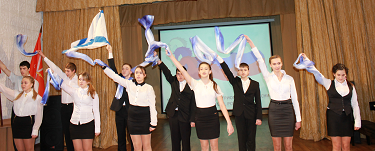 3 возрастная группа (15-18 лет)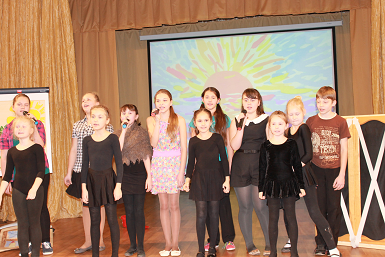 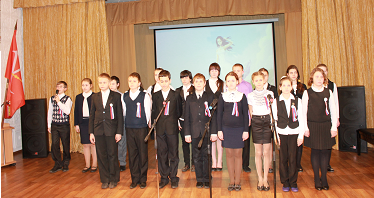 1 возрастная группа (6-10 лет)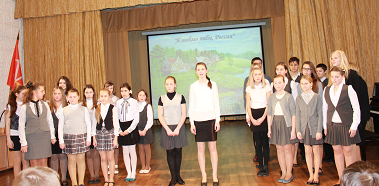 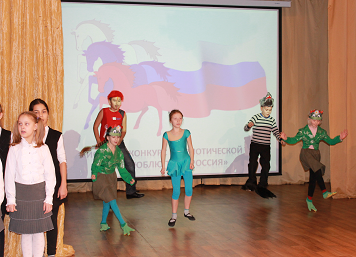 2 возрастная группа (11-14 лет)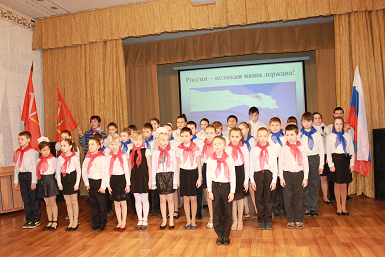 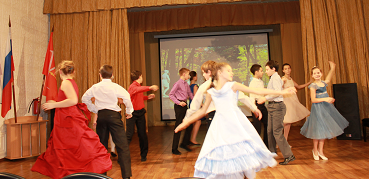 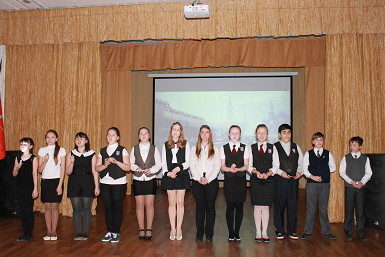 ТемаНоминацияОУ, классРепертуарФИО педагогаБаллы/место«С чего начинается Родина»«Зримая песня»не более 5 минут ГБДОУ детский сад № 18Песня о городеМуз. руководитель Полещук Лидия Васильевна100, 25Диплом 1 степени«С чего начинается Родина»«Литературно-музыкальная композиция»ГБДОУ детский сад № 17Родина моя, моя Россия, нет родней тебя и нет тебя красивейМуз. руководительМайкова Наталия Николаевна,Воспитатель Войко Валентина Владимировна,Воспитатель МонюкАлена Анатольевна100, 0Лауреат«С чего начинается Родина»«Зримая песня»ГБДОУ детский сад № 4Край роднойМуз. руководительПопова Ольга Владимировна112,25ЛауреатТемаНоминацияОУ, классРепертуарФИО педагогаБаллы/место«Всегда на линии огня»АгитбригадаГБОУ СОШ № 424Береги лес от пожараУчитель музыки, старшая вожатая Карпушина Надежда Петровна,Учитель Лесникова Розалия Германовна126,4Диплом 1 степени«Всегда на линии огня»АгитбригадаГБОУ СОШ № 425, 2 бТили-тили-тили бом…Учитель Субарнова Ольга Ивановна121,4Диплом 2 степени«Всегда на линии огня»АгитбригадаГБОУ СОШ № 424Огонь – друг, а не враг!Учитель Гриб Надежда Владимировна141,0ЛауреатТемаНоминацияОУ, классРепертуарФИО педагогаБаллы/место«Всегда на линии огня»АгитбригадаГБОУ СОШ № 425, 7 б кл.Пламя – это хорошо, или очень плохоКл. рук. Сотова Лариса Петровна136,4Диплом 1 степени«Отважным пожарным поем мы песню»АгитбригадаГБОУ начальная школа – детский сад № 662, 4 классСпички детям - не играКлассный руководитель Ефимова Людмила Викторовна,Воспитатель Писарская Нина Андреевна140,2ЛауреатТемаНоминацияОУ, классРепертуарФИО педагогаБаллы/место«С чего начинается Родина»«Литературно-музыкальная композиция»ГБОУ СОШ № 423, 4 а классСедые дети войныУчитель Хворова Галина Валентиновна98,6Диплом 3 степени«С чего начинается Родина»«Литературно-музыкальная композиция»ГБОУ СОШ № 423Дневник девочки из блокады Ленинграда (по мемуарам Милы Аниной)Заведующий библиотекойПатина Нина Евгеньевна100,8Диплом 2 степени«С чего начинается Родина»«Литературно-музыкальная композиция»ГБОУ СОШ № 425, 6 б, 6 в классМы – дети ПетербургаРуководитель Савинова Нина Михайловна,Кл. рук. Сорокина Светлана Владимировна119,4Лауреат«С чего начинается Родина»«Литературно-музыкальная композиция»ГБСКОУ школа № 676Гимн КронштадтуУчительТрикоз Марина Николаевна119,0Диплом 1 степениТемаНоминацияОУ, классРепертуарФИО педагогаБаллы/место«С чего начинается Родина»«Литературно-музыкальная композиция»ГБОУ СОШ № 418Святая РусьУчитель музыки, педагог ДО Балычева Екатерина Владимировна121,0Лауреат«С чего начинается Родина»«Литературно-музыкальная композиция»ГБОУ СОШ № 427Кронштадт-частичка РоссииУчитель музыки Матросова Жанна Васильевна,Педагог ДО Лешина Татьяна Васильевна118,8Диплом 1 степениТемаНоминацияОУ, классРепертуарФИО педагогаБаллы/место«С чего начинается Родина»Зримая песня ГБОУ СОШ № 424Родная песенкаСтаршая вожатая, педагог ДО Карпушина Надежда Петровна120,0ЛауреатТемаНоминацияОУ, классРепертуарФИО педагогаБаллы/место«С чего начинается Родина»Зримая песня ГБСКОУ школа № 676Россия УчительТрикоз Марина Николаевна119,67Лауреат«С чего начинается Родина»Зримая песня ГБОУ СОШ № 424Гляжу в озера синиеСтаршая вожатая, учитель музыки Карпушина Надежда Петровна,102,33Диплом 3 степени«С чего начинается Родина»Зримая песня ГБОУ СОШ № 425Петербургский вальсРуководитель Савинова Нина Михайловна,Кл. рук. Сорокина Светлана Владимировна114,67Диплом 1 степени«С чего начинается Родина»Зримая песня ГБОУ СОШ № 423ПомнимУчитель музыкиУчительПолторецкая Светлана Павловна108,0Диплом 2 степени